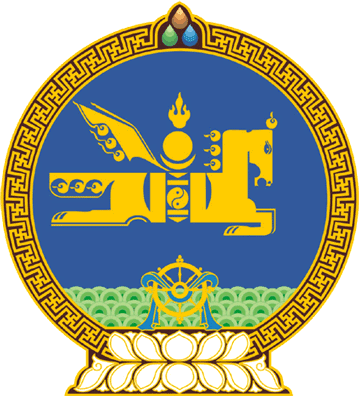 МОНГОЛ УЛСЫН ИХ ХУРЛЫНТОГТООЛ2019 оны 03 сарын 26 өдөр     		            Дугаар 28                     Төрийн ордон, Улаанбаатар хотЗарим Байнгын хорооны бүрэлдэхүүнд  өөрчлөлт оруулах тухайМонгол Улсын Их Хурлын тухай хуулийн 7 дугаар зүйлийн 7.1.7 дахь заалт, 22 дугаар зүйлийн 22.1 дэх хэсэг, Монгол Улсын Их Хурлын чуулганы хуралдааны дэгийн тухай хуулийн 14 дүгээр зүйлийн 14.3 дахь хэсгийг үндэслэн Монгол Улсын Их Хурлаас ТОГТООХ нь:1.Улсын Их Хурлын гишүүн Дуламсүрэнгийн Оюунхорол, Лувсаннамсрайн Оюун-Эрдэнэ нарыг Аюулгүй байдал, гадаад бодлогын байнгын хорооны, Улсын Их Хурлын гишүүн Лувсаннамсрайн Оюун-Эрдэнийг Нийгмийн бодлого, боловсрол, соёл, шинжлэх ухааны байнгын хорооны бүрэлдэхүүнээс тус тус чөлөөлсүгэй. 2.Улсын Их Хурлын гишүүн Дамдины Цогтбаатар, Цэдэнбалын Цогзолмаа нарыг Аюулгүй байдал, гадаад бодлогын байнгын хорооны, Улсын Их Хурлын гишүүн Дуламсүрэнгийн Оюунхоролыг Нийгмийн бодлого, боловсрол, соёл, шинжлэх ухааны байнгын хорооны гишүүнээр тус тус баталсугай.3.Энэ тогтоолыг 2019 оны 03 дугаар сарын 26-ны өдрөөс эхлэн дагаж мөрдсүгэй.	МОНГОЛ УЛСЫН 	ИХ ХУРЛЫН ДАРГА 					Г.ЗАНДАНШАТАР